様式４生産施設、緑地、緑地以外の環境施設、その他の主要施設の配置図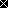 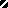 